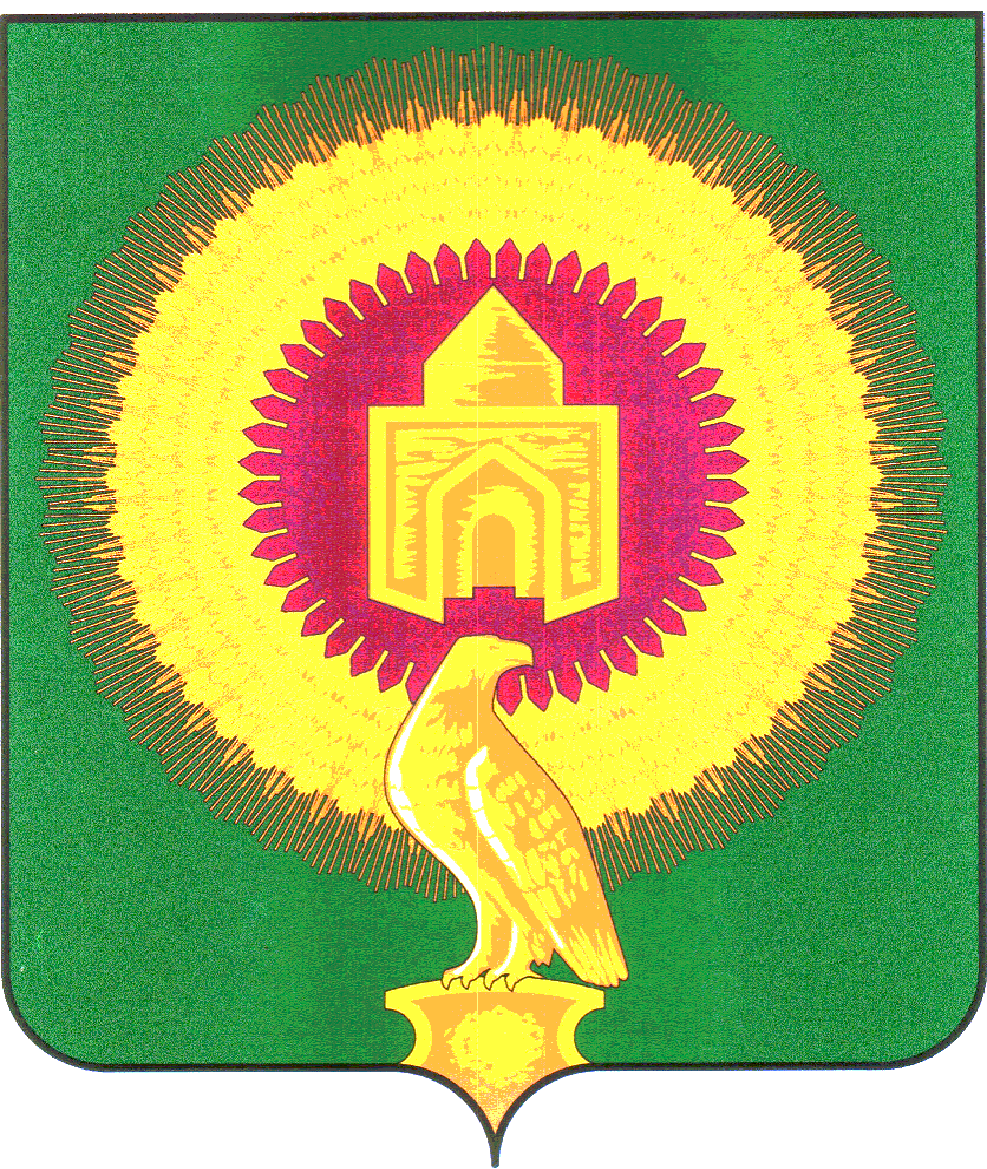 АДМИНИСТРАЦИЯ КУЛЕВЧИНСКОГО СЕЛЬСКОГО ПОСЕЛЕНИЯВАРНЕНСКОГО МУНИЦИПАЛЬНОГО РАЙОНА ЧЕЛЯБИНСКОЙ ОБЛАСТИП О С Т А Н О В Л Е Н И Е    От   01.07.2021г.                     № 34Об утверждении Порядка осуществления муниципальногоконтроля за использованием и охраной недр при добычеобщераспространенных полезных ископаемых, а также пристроительстве подземных сооружений, не связанных с добычейполезных ископаемых.В соответствии с Федеральным законом №131-ФЗ от 06.10.2003г. «Об общих принципах местного самоуправления в Российской Федерации», Федеральным законом №294-ФЗ от 26.12.2008г. «О защите прав юридических лиц и индивидуальных предпринимателей при осуществлении государственного контроля (надзора) и муниципального контроля, Федеральным законом №2395-1 от 21.02.1992г. «О недрах», с Уставом  МО Кулевчинское сельское поселение,  администрация постановляет:1. Утвердить Порядок осуществления муниципального контроля за использованием и охраной недр при добыче общераспространенных полезных ископаемых, а также при строительстве подземных сооружений, не связанных с добычей полезных ископаемых (Приложение).2. Назначить ответственным за исполнение муниципального контроля за использованием и охраной недр при добыче общераспространенных полезных ископаемых, а также при строительстве подземных сооружений, не связанных с добычей полезных ископаемых,  специалиста администрации  Очкину Н.А..3. Разместить настоящее постановление на официальном сайте администрации МО Кулевчинское сельское поселение в сети интернет.4. Контроль за исполнением настоящего постановления оставляю за собой.Глава поселения                                                             В.П.Подберезная  Приложениек постановлениюадминистрации МО Кулевчинское сельское поселение от «01» июля 2021 г. № 34  Порядокосуществления муниципального контроля за использованиеми охраной недр при добыче общераспространенных полезных ископаемых, а также при строительстве подземных сооружений, не связанных с добычей полезных ископаемых1. Общие положения1.1. Порядок осуществления муниципального контроля за использованием и охраной недр при добыче общераспространенных полезных ископаемых, а также при строительстве подземных сооружений, не связанных с добычей полезных ископаемых (далее - Порядок), разработан в целях повышения качества и эффективности проверок, проводимых должностными лицами, уполномоченными на осуществление муниципального контроля за использованием и охраной недр при добыче общераспространенных полезных ископаемых, а также при строительстве подземных сооружений, не связанных с добычей полезных ископаемых, защиты прав юридических лиц и индивидуальных предпринимателей при осуществлении муниципального контроля, а также определяет органы, осуществляющие муниципальный контроль, их полномочия, права, обязанности и порядок работы.1.2. Муниципальный контроль на территории МО Кулевчинское сельское поселение осуществляется администрацией МО Кулевчинское сельское поселение, ответственным за исполнение муниципального контроля, является уполномоченный специалист администрации.1.3. При осуществлении муниципального контроля за использованием и охраной недр при добыче общераспространенных полезных ископаемых, а также при строительстве подземных сооружений, не связанных с добычей полезных ископаемых, должностные лица взаимодействуют с:- Департаментом по недропользованию по Уральскому федеральному округу;- Управлением Федеральной службы по надзору в сфере природопользования по Челябинской области (Управление Росприроднадзора по Челябинской области);- Управлением Роспотребнадзора по Челябинской области;- Территориальным отделом управления Роспотребнадзора по Челябинской области в Карталинском, Брединском и Варненском  муниципальном районах;-  Министерство экологии по Челябинской области;- Министерством промышленности, новых технологий и природных ресурсов Челябинской области;- судебными органами;- органами прокуратуры;- органами государственной статистики;- иными органами и организациями, имеющими сведения, необходимые для осуществления муниципального контроля за использованием и охраной недр при добыче общераспространенных полезных ископаемых, а также при строительстве подземных сооружений, не связанных с добычей полезных ископаемых.1.4. Перечень нормативных правовых актов, регулирующих исполнение муниципального контроля:1.4.1. Земельный кодекс Российской Федерации от 25.10.2001 г. № 136-ФЗ.1.4.2. Федеральный закон от 21.02.1992 г. № 2395-1 «О недрах».1.4.3. Федеральный закон от 10.01.2002 г. № 7-ФЗ «Об охране окружающей среды».1.4.4. Федеральный закон от 06.10.2003 г. № 131-ФЗ «Об общих принципах организации местного самоуправления в Российской Федерации».1.4.5. Федеральный закон от 26.12.2008 г. № 294-ФЗ «О защите прав юридических лиц и индивидуальных предпринимателей при осуществлении государственного контроля (надзора) и муниципального контроля».1.4.6. Постановление Правительства Российской Федерации от 30.06.2010 г. № 489 «Об утверждении Правил подготовки органами государственного контроля (надзора) и органами муниципального контроля ежегодных планов проведения плановых проверок юридических лиц и индивидуальных предпринимателей».1.4.7. Иные нормативные правовые акты Российской Федерации, Челябинской области, муниципальные правовые акты МО Кулевчинское сельское поселение.1.5. Предмет муниципального контроля.К объектам исполнения муниципального контроля относится деятельность хозяйствующих субъектов, расположенных в административно-территориальных границах МО Кулевчинское сельское поселение, при добыче общераспространенных полезных ископаемых, а также при строительстве подземных сооружений, не связанных с добычей полезных ископаемых.Субъектами проверки являются юридические лица и индивидуальные предприниматели, осуществляющие пользование участками недр с целью добычи общераспространенных полезных ископаемых, а также при строительстве подземных сооружений, не связанных с добычей полезных ископаемых.Предметом проверки является:1) соблюдение всеми пользователями недр установленного порядка и условий пользования недрами и строительства подземных сооружений, не связанных с добычей полезных ископаемых, требований законодательства Российской Федерации, нормативно-правовых актов Челябинской области, муниципальных правовых актов в сфере рационального использования и охраны недр;2) выявление и предупреждение правонарушений, связанных с соблюдением пользователями недрами порядка и условий использования недр и строительства подземных сооружений, не связанных с добычей полезных ископаемых.1.6. Ежегодный план проведения проверок формируется и утверждается администрацией МО Кулевчинское сельское поселение и согласовывается с прокуратурой в порядке, установленном законодательством.2. Порядок организации и осуществления муниципального контроля2.1. Основной формой деятельности по осуществлению муниципального контроля является проведение плановых и внеплановых проверок исполнения пользователями недр законодательства Российской Федерации и иных правовых актов, регулирующих вопросы использования и охраны недр при добыче общераспространенных полезных ископаемых, а также при строительстве подземных сооружений, не связанных с добычей полезных ископаемых.2.2. Предметом плановой проверки является соблюдение юридическим лицом, индивидуальным предпринимателем требований действующего законодательства в области рационального использования и охраны недр.2.3. Плановые проверки проводятся на основании утвержденного годового плана и распоряжения администрации МО Кулевчинское сельское поселение о проведении проверки. Плановые проверки юридических лиц и индивидуальных предпринимателей согласовываются с прокуратурой в порядке, установленном законодательством.2.4. Основанием для включения юридического лица либо индивидуального предпринимателя в ежегодный план проведения плановых проверок является истечение трех лет со дня:- государственной регистрации юридического лица, индивидуального предпринимателя;- окончания проведения последней плановой проверки юридического лица, индивидуального предпринимателя;- начала осуществления юридическим лицом, индивидуальным предпринимателем предпринимательской деятельности в соответствии с представленным в уполномоченный Правительством Российской Федерации в соответствующей сфере деятельности федеральный орган исполнительной власти уведомлением о начале осуществления отдельных видов предпринимательской деятельности в случае выполнения работ или предоставления услуг, требующих предоставления указанного уведомления.2.5. Утвержденный распоряжением администрации МО Кулевчинское сельское поселение ежегодный план проведения плановых проверок доводится до сведения заинтересованных лиц посредством его размещения на официальном сайте администрации МО Кулевчинское сельское поселение в сети Интернет.2.6. Плановая проверка проводится в форме документарной проверки или выездной проверки.2.7. О проведении плановой проверки юридическое лицо или индивидуальный предприниматель уведомляются уполномоченным органом не позднее чем за три рабочих дня до начала ее проведения посредством направления копии распоряжения администрации МО Кулевчинское сельское поселение о начале проведения плановой проверки заказным почтовым отправлением с уведомлением о вручении или иным доступным способом.В процессе проведения документарной проверки должностные лица уполномоченного органа в первую очередь рассматривают документы юридического лица или индивидуального предпринимателя, имеющиеся в распоряжении администрации МО Кулевчинское сельское поселение.В случае если достоверность сведений, содержащихся в документах, имеющихся в распоряжении администрации МО Кулевчинское сельское поселение, вызывает обоснованные сомнения, либо эти сведения не позволяют оценить исполнение юридическим лицом или индивидуальным предпринимателем обязательных требований и (или) требований, установленных муниципальными правовыми актами, уполномоченный орган направляет в адрес юридического лица или индивидуального предпринимателя мотивированный запрос с требованием представить иные необходимые для рассмотрения в ходе проведения документарной проверки документы. К запросу прилагается заверенная печатью копия распоряжения администрации МО Кулевчинское сельское поселение на  проведении документарной проверки.В течение 10 рабочих дней со дня получения мотивированного запроса юридическое лицо или индивидуальный предприниматель обязаны направить в уполномоченный орган указанные в запросе документы.Указанные в запросе документы представляются в виде копий, заверенных печатью и подписью руководителя, иного должностного лица или уполномоченного представителя юридического лица, индивидуального предпринимателя, его уполномоченного представителя. Юридическое лицо, индивидуальный предприниматель вправе представить указанные в запросе документы в форме электронных документов в порядке, определяемом Правительством Российской Федерации.2.8. Предметом документарной проверки являются:- сведения, содержащиеся в документах юридического лица или индивидуального предпринимателя, устанавливающих их организационно-правовую форму, их права и обязанности;- документы, используемые при осуществлении их деятельности и связанные с исполнением ими обязательных требований и требований, установленных муниципальными правовыми актами, исполнением предписаний администрации Кулевчинского сельского поселения.В случае если в ходе документарной проверки выявлены ошибки и (или) противоречия в представленных документах либо несоответствие сведений, содержащихся в этих документах, сведениям, содержащимся в имеющихся у администрации МО Кулевчинское сельское поселение или уполномоченного органа документах, информация об этом направляется юридическому лицу или индивидуальному предпринимателю с требованием представить в течение десяти рабочих дней необходимые пояснения в письменной форме.В случае если после рассмотрения представленных пояснений и документов либо при отсутствии пояснений администрация МО Кулевчинское сельское поселение установит признаки нарушения обязательных требований или требований, установленных муниципальными правовыми актами, должностные лица уполномоченного органа вправе провести выездную проверку.- сведения, содержащиеся в документах юридического лица или индивидуального предпринимателя, устанавливающих их организационно-правовую форму, их права и обязанности;- документы, используемые при осуществлении их деятельности и связанные с исполнением ими обязательных требований и требований, установленных муниципальными правовыми актами, исполнением предписаний администрации Кулевчинского сельского поселения.В случае если в ходе документарной проверки выявлены ошибки и (или) противоречия в представленных документах либо несоответствие сведений, содержащихся в этих документах, сведениям, содержащимся в имеющихся у администрации МО Кулевчинское сельское поселение или уполномоченного органа документах, информация об этом направляется юридическому лицу или индивидуальному предпринимателю с требованием представить в течение десяти рабочих дней необходимые пояснения в письменной форме.В случае если после рассмотрения представленных пояснений и документов либо при отсутствии пояснений администрация МО Кулевчинское сельское поселение установит признаки нарушения обязательных требований или требований, установленных муниципальными правовыми актами, должностные лица уполномоченного органа вправе провести выездную проверку.2.9. Выездная проверка проводится по месту нахождения юридического лица, месту осуществления деятельности индивидуального предпринимателя и (или) по месту фактического осуществления их деятельности.Выездная проверка начинается с предъявления служебного удостоверения должностными лицами уполномоченного органа, обязательного ознакомления руководителя или иного должностного лица юридического лица или индивидуального предпринимателя, его уполномоченного представителя с распоряжением администрации МО Кулевчинское сельское поселение о назначении выездной проверки и с полномочиями проводящих выездную проверку лиц, а также с целями, задачами, основаниями проведения выездной проверки, видами и объемом мероприятий по контролю, составом экспертов, представителями экспертных организаций, привлекаемых к выездной проверке, со сроками и с условиями ее проведения.2.10. Основанием для проведения внеплановой проверки является:1) истечение срока исполнения юридическим лицом, индивидуальным предпринимателем ранее выданного предписания об устранении выявленного нарушения обязательных требований и (или) требований, установленных муниципальными правовыми актами;2) причинение вреда жизни, здоровью граждан, вреда животным, растениям, окружающей среде, объектам культурного наследия (памятникам истории и культуры) народов Российской Федерации, безопасности государства, а также возникновение чрезвычайных ситуаций природного и техногенного характера;- возникновение угрозы причинения вреда жизни, здоровью граждан, вреда животным, растениям, окружающей среде, объектам культурного наследия (памятникам истории и культуры) народов Российской Федерации, безопасности государства, а также угрозы чрезвычайных ситуаций природного и техногенного характера;3) распоряжение администрации МО Кулевчинское сельское поселение, изданное в соответствии с поручениями Президента Российской Федерации, Правительства Российской Федерации и на основании требования прокурора о проведении внеплановой проверки в рамках контроля за исполнением законов по поступившим в органы прокуратуры материалам и обращениям;4) иные случаи, установленные действующим законодательством.2.11. Внеплановая проверка проводится в форме документарной проверки и (или) выездной проверки.О проведении внеплановой выездной проверки, за исключением внеплановой выездной проверки, основания проведения которой указаны в части 2 пункта 2.10 раздела 2 настоящего Порядка, юридическое лицо, индивидуальный предприниматель уведомляются администрацией МО Кулевчинское сельское поселение не менее чем за двадцать четыре часа до начала ее проведения любым доступным способом.В случае если в результате деятельности юридического лица или индивидуального предпринимателя причинен или причиняется вред жизни, здоровью граждан, вред животным, растениям, окружающей среде, безопасности государства, а также возникли или могут возникнуть чрезвычайные ситуации природного и техногенного характера, предварительное уведомление юридических лиц, индивидуальных предпринимателей о начале проведения внеплановой выездной проверки не требуется.Внеплановая выездная проверка по основанию, указанному в части 2 пункта 2.10 раздела 2 настоящего Порядка, может быть проведена незамедлительно с извещением органа прокуратуры в порядке, установленном частью 12 статьи 10 Федерального закона от 26.12.2008 N 294-ФЗ "О защите прав юридических лиц и индивидуальных предпринимателей при осуществлении государственного контроля (надзора) и муниципального контроля".2.12. Порядок проведения документарной проверки регламентируется пунктами 2.7, 2.8 настоящего Порядка.2.13. Обращения и заявления, не позволяющие установить лицо, обратившееся в орган муниципального контроля по вопросам нарушения установленных требований в сфере рационального использования и охраны недр, а также обращения и заявления, не содержащие сведения о фактах, указанных в пункте 2.10 настоящего Порядка, не могут служить основанием для проведения внеплановой проверки.2.14. Сроки проведения проверок устанавливаются в соответствии с Федеральным законом от 26.12.2008 N 294-ФЗ "О защите прав юридических лиц и индивидуальных предпринимателей при осуществлении государственного контроля (надзора) и муниципального контроля".3. Оформление результатов проверки3.1. По результатам проверки должностным лицом (лицами), осуществляющими проверку, составляется Акт проверки в соответствии с Типовой формой акта проверки, утвержденной приказом Минэкономразвития России от 30.04.2009 N 141, в двух экземплярах.В Акте проверки указываются:- дата, время и место составления Акта проверки;- наименование органа муниципального контроля;- дата и номер распоряжения администрации МО Кулевчинское сельское поселение об осуществлении проверки;- фамилии, имена, отчества и должности должностного лица или должностных лиц, проводивших проверку;- наименование проверяемого юридического лица или фамилия, имя и отчество индивидуального предпринимателя, а также фамилия, имя, отчество и должность руководителя, иного должностного лица или уполномоченного представителя юридического лица, уполномоченного представителя индивидуального предпринимателя, присутствовавших при проведении проверки;- дата, время, продолжительность и место проведения проверки;- сведения о результатах проверки, в том числе о выявленных нарушениях обязательных требований и требований, установленных муниципальными правовыми актами, об их характере и о лицах, допустивших указанные нарушения;- сведения об ознакомлении или отказе в ознакомлении с Актом проверки руководителя, иного должностного лица или уполномоченного представителя юридического лица, индивидуального предпринимателя, его уполномоченного представителя, присутствовавших при проведении проверки, о наличии их подписей или об отказе от совершения подписи, а также сведения о внесении в журнал учета проверок записи о проведенной проверке либо о невозможности внесения такой записи в связи с отсутствием у юридического лица, индивидуального предпринимателя указанного журнала;- подписи должностного лица или должностных лиц, проводивших проверку.3.2. Акт проверки оформляется непосредственно после ее завершения в двух экземплярах, один из которых с копиями приложений вручается руководителю, иному должностному лицу или уполномоченному представителю юридического лица, индивидуальному предпринимателю, его уполномоченному представителю под расписку об ознакомлении либо об отказе в ознакомлении с актом проверки.3.3. Юридическое лицо, индивидуальный предприниматель, в отношении которых была проведена проверка, в случае несогласия с фактами, выводами, предложениями, изложенными в акте проверки, либо с выданным предписанием об устранении выявленных нарушений в течение пятнадцати дней с даты получения акта проверки вправе представить в администрацию МО Кулевчинское сельское поселение в письменной форме возражения в отношении акта проверки и (или) выданного предписания об устранении выявленных нарушений в целом или его отдельных положений, при этом юридическое лицо, индивидуальный предприниматель вправе приложить к таким возражениям документы, подтверждающие обоснованность таких возражений, или их заверенные копии либо в согласованный срок передать их в администрацию МО Кулевчинское сельское поселение.3.4. В случае выявления при проведении проверки нарушений юридическим лицом, индивидуальным предпринимателем обязательных требований или требований, установленных муниципальными правовыми актами, должностные лица уполномоченного органа в пределах полномочий, предусмотренных законодательством Российской Федерации, обязаны:- выдать предписание юридическому лицу, индивидуальному предпринимателю об устранении выявленных нарушений с указанием сроков их исполнения и (или) о проведении мероприятий по предотвращению причинения вреда жизни, здоровью людей, вреда животным, растениям, окружающей среде, объектам культурного наследия (памятникам истории и культуры) народов Российской Федерации, безопасности государства, имуществу физических и юридических лиц, государственному или муниципальному имуществу, предупреждению возникновения чрезвычайных ситуаций природного и техногенного характера, а также других мероприятий, предусмотренных федеральными законами;- принять меры по контролю за устранением выявленных нарушений, их предупреждению, предотвращению возможного причинения вреда жизни, здоровью граждан, вреда животным, растениям, окружающей среде, обеспечению безопасности государства, предупреждению возникновения чрезвычайных ситуаций природного и техногенного характера, а также меры по привлечению лиц, допустивших выявленные нарушения, к ответственности.3.5. В случае выявления нарушения законодательства в сфере рационального использования и охраны недр материалы проверок направляются в уполномоченные органы для принятия решения о привлечении виновных лиц к ответственности в соответствии с действующим законодательством.4. Полномочия должностных лиц, осуществляющих муниципальный контроль4.1. Должностные лица уполномоченного органа в порядке, установленном законодательством Российской Федерации, имеют право:1) запрашивать и получать на основании мотивированных письменных запросов от органов государственной власти, органов местного самоуправления, юридических лиц, индивидуальных предпринимателей и граждан информацию и документы, которые относятся к предмету проверки и предоставление которых предусмотрено Федеральным законом от 26.12.2008 N 294-ФЗ "О защите прав юридических лиц и индивидуальных предпринимателей при осуществлении государственного контроля (надзора) и муниципального контроля" (далее - Федеральный закон N294-ФЗ);2) привлекать к проведению проверки юридического лица, индивидуального предпринимателя экспертов, экспертные организации, не состоящие в гражданско-правовых и трудовых отношениях с юридическим лицом, индивидуальным предпринимателем, в отношении которых проводится проверка, и не являющиеся аффилированными лицами проверяемых лиц;3) взаимодействовать с органами государственного контроля (надзора) при организации и проведении проверок, с саморегулируемыми организациями по вопросам защиты прав их членов при осуществлении муниципального контроля за использованием и охраной недр при добыче общераспространенных полезных ископаемых, а также при строительстве подземных сооружений, не связанных с добычей полезных ископаемых;4) беспрепятственно по предъявлении служебного удостоверения и копии распоряжения администрации МО Кулевчинское сельское поселение о назначении проверки посещать объекты хозяйственной и иной деятельности, проводить обследования используемых юридическими лицами, индивидуальными предпринимателями при осуществлении своей деятельности зданий, помещений, сооружений, технических устройств, оборудования и материалов, а также проводить необходимые исследования, испытания, измерения, экспертизы, расследования и другие мероприятия по контролю.4.2. Должностные лица уполномоченного органа в порядке, установленном законодательством Российской Федерации, обязаны:1) своевременно и в полной мере исполнять предоставленные в соответствии с законодательством Российской Федерации полномочия по предупреждению, выявлению и пресечению нарушений обязательных требований и требований, установленных муниципальными правовыми актами;2) соблюдать законодательство Российской Федерации, права и законные интересы юридического лица, индивидуального предпринимателя, проверка которых проводится;3) проводить проверку на основании распоряжения или приказа руководителя, заместителя руководителя органа государственного контроля (надзора), органа муниципального контроля о ее проведении в соответствии с ее назначением;4) проводить проверку только во время исполнения служебных обязанностей, выездную проверку только при предъявлении служебных удостоверений, копии распоряжения или приказа руководителя, заместителя руководителя органа государственного контроля (надзора), органа муниципального контроля и в случае, предусмотренном частью 5 статьи 10 Федерального закона № 294-ФЗ от 26.12.2008 года «О защите прав юридических лиц и индивидуальных предпринимателей при осуществлении государственного контроля (надзора) и муниципального контроля», копии документа о согласовании проведения проверки;5) не препятствовать руководителю, иному должностному лицу или уполномоченному представителю юридического лица, индивидуальному предпринимателю, его уполномоченному представителю присутствовать при проведении проверки и давать разъяснения по вопросам, относящимся к предмету проверки;6) предоставлять руководителю, иному должностному лицу или уполномоченному представителю юридического лица, индивидуальному предпринимателю, его уполномоченному представителю, присутствующим при проведении проверки, информацию и документы, относящиеся к предмету проверки;7) знакомить руководителя, иного должностного лица или уполномоченного представителя юридического лица, индивидуального предпринимателя, его уполномоченного представителя с результатами проверки;7.1) знакомить руководителя, иное должностное лицо или уполномоченного представителя юридического лица, индивидуального предпринимателя, его уполномоченного представителя с документами и (или) информацией, полученными в рамках межведомственного информационного взаимодействия;8) учитывать при определении мер, принимаемых по фактам выявленных нарушений, соответствие указанных мер тяжести нарушений, их потенциальной опасности для жизни, здоровья людей, для животных, растений, окружающей среды, объектов культурного наследия (памятников истории и культуры) народов Российской Федерации, музейных предметов и музейных коллекций, включенных в состав Музейного фонда Российской Федерации, особо ценных, в том числе уникальных, документов Архивного фонда Российской Федерации, документов, имеющих особое историческое, научное, культурное значение, входящих в состав национального библиотечного фонда, безопасности государства, для возникновения чрезвычайных ситуаций природного и техногенного характера, а также не допускать необоснованное ограничение прав и законных интересов граждан, в том числе индивидуальных предпринимателей, юридических лиц;9) доказывать обоснованность своих действий при их обжаловании юридическими лицами, индивидуальными предпринимателями в порядке, установленном законодательством Российской Федерации;10) соблюдать сроки проведения проверки, установленные настоящим Федеральным законом;11) не требовать от юридического лица, индивидуального предпринимателя документы и иные сведения, представление которых не предусмотрено законодательством Российской Федерации;12) перед началом проведения выездной проверки по просьбе руководителя, иного должностного лица или уполномоченного представителя юридического лица, индивидуального предпринимателя, его уполномоченного представителя ознакомить их с положениями административного регламента (при его наличии), в соответствии с которым проводится проверка;13) осуществлять запись о проведенной проверке в журнале учета проверок в случае его наличия у юридического лица, индивидуального предпринимателя.4.3. Должностные лица уполномоченного органа не вправе:1) проверять выполнение обязательных требований и требований, установленных муниципальными правовыми актами, если такие требования не относятся к полномочиям органа государственного контроля (надзора), органа муниципального контроля, от имени которых действуют эти должностные лица;1.1) проверять выполнение требований, установленных нормативными правовыми актами органов исполнительной власти СССР и РСФСР, а также выполнение требований нормативных документов, обязательность применения которых не предусмотрена законодательством Российской Федерации;1.2) проверять выполнение обязательных требований и требований, установленных муниципальными правовыми актами, не опубликованными в установленном законодательством Российской Федерации порядке;2) осуществлять плановую или внеплановую выездную проверку в случае отсутствия при ее проведении руководителя, иного должностного лица или уполномоченного представителя юридического лица, индивидуального предпринимателя, его уполномоченного представителя, за исключением случая проведения такой проверки по основанию, предусмотренному подпунктом "б" пункта 2 части 2 статьи 10 Федерального закона № 294-ФЗ от 26.12.2008 года «О защите прав юридических лиц и индивидуальных предпринимателей при осуществлении государственного контроля (надзора) и муниципального контроля», а также проверки соблюдения требований земельного законодательства в случаях надлежащего уведомления собственников земельных участков, землепользователей, землевладельцев и арендаторов земельных участков; 3) требовать представления документов, информации, образцов продукции, проб обследования объектов окружающей среды и объектов производственной среды, если они не являются объектами проверки или не относятся к предмету проверки, а также изымать оригиналы таких документов;4) отбирать образцы продукции, пробы обследования объектов окружающей среды и объектов производственной среды для проведения их исследований, испытаний, измерений без оформления протоколов об отборе указанных образцов, проб по установленной форме и в количестве, превышающем нормы, установленные национальными стандартами, правилами отбора образцов, проб и методами их исследований, испытаний, измерений, техническими регламентами или действующими до дня их вступления в силу иными нормативными техническими документами и правилами и методами исследований, испытаний, измерений;5) распространять информацию, полученную в результате проведения проверки и составляющую государственную, коммерческую, служебную, иную охраняемую законом тайну, за исключением случаев, предусмотренных законодательством Российской Федерации;6) превышать установленные сроки проведения проверки;7) осуществлять выдачу юридическим лицам, индивидуальным предпринимателям предписаний или предложений о проведении за их счет мероприятий по контролю;8) требовать от юридического лица, индивидуального предпринимателя представления документов и (или) информации, включая разрешительные документы, имеющиеся в распоряжении иных государственных органов, органов местного самоуправления либо подведомственных государственным органам или органам местного самоуправления организаций, включенные в определенный Правительством Российской Федерации перечень;9) требовать от юридического лица, индивидуального предпринимателя представления документов, информации до даты начала проведения проверки. Орган государственного контроля (надзора), орган муниципального контроля после принятия распоряжения или приказа о проведении проверки вправе запрашивать необходимые документы и (или) информацию в рамках межведомственного информационного взаимодействия.5. Права, обязанности и ответственность лиц, в отношении которых осуществляются мероприятия по муниципальному контролю5.1. Руководитель, иное должностное лицо или уполномоченный представитель юридического лица, индивидуальный предприниматель, его уполномоченный представитель при проведении проверки имеют право:1) непосредственно присутствовать при проведении проверки, давать объяснения по вопросам, относящимся к предмету проверки;2) получать от уполномоченного органа, его должностных лиц информацию, которая относится к предмету проверки и предоставление которой предусмотрено Федеральным законом от 26.12.2008 N 294-ФЗ "О защите прав юридических лиц и индивидуальных предпринимателей при осуществлении государственного контроля (надзора) и муниципального контроля";3) знакомиться с результатами проверки и указывать в акте проверки о своем ознакомлении с результатами проверки, согласии или несогласии с ними, а также с отдельными действиями должностных лиц уполномоченного органа;4) обжаловать действия (бездействие) должностных лиц уполномоченного органа, повлекшие за собой нарушение прав юридического лица, индивидуального предпринимателя при проведении проверки, в административном и (или) судебном порядке в соответствии с законодательством Российской Федерации.5.2. Обязанности и ответственность лиц, в отношении которых осуществляется мероприятие по контролю:1) при проведении проверок юридические лица обязаны обеспечить присутствие руководителей, иных должностных лиц или уполномоченных представителей юридических лиц; индивидуальные предприниматели обязаны присутствовать лично или обеспечить присутствие уполномоченных представителей, ответственных за организацию и проведение мероприятий по выполнению обязательных требований и требований, установленных муниципальными правовыми актами;2) юридические лица, их руководители, иные должностные лица или уполномоченные представители юридических лиц, индивидуальные предприниматели, их уполномоченные представители, допустившие нарушение Федерального закона от 26.12.2008 N 294-ФЗ "О защите прав юридических лиц и индивидуальных предпринимателей при осуществлении государственного контроля (надзора) и муниципального контроля", необоснованно препятствующие проведению проверок, уклоняющиеся от проведения проверок и (или) не исполняющие в установленный срок предписания уполномоченного органа об устранении выявленных нарушений обязательных требований или требований, установленных муниципальными правовыми актами, несут ответственность в соответствии с законодательством Российской Федерации;3) юридические лица, их руководители, иные должностные лица или уполномоченные представители юридических лиц, индивидуальные предприниматели, их уполномоченные представители обязаны предоставить должностным лицам уполномоченного органа, проводящим выездную проверку, возможность ознакомиться с документами, связанными с целями, задачами и предметом выездной проверки, в случае, если выездной проверке не предшествовало проведение документарной проверки, а также обеспечить доступ проводящих выездную проверку должностных лиц и участвующих в выездной проверке экспертов, представителей экспертных организаций на территорию, в используемые юридическим лицом, индивидуальным предпринимателем при осуществлении деятельности здания, строения, сооружения, помещения, к используемым юридическими лицами, индивидуальными предпринимателями оборудованию, подобным объектам, транспортным средствам и перевозимым ими грузам;4) вправе вести журнал учета проверок по типовой форме, установленной федеральным органом исполнительной власти, уполномоченным Правительством Российской Федерации.6. Ответственность органов муниципального контроля6.1. Орган муниципального контроля, их должностные лица в случае ненадлежащего исполнения соответственно функций, служебных обязанностей, совершения противоправных действий (бездействия) при проведении проверки несут ответственность в соответствии с законодательством Российской Федерации.6.2. Орган муниципального контроля осуществляет контроль за исполнением должностными лицами соответствующего органа служебных обязанностей, ведет учет случаев ненадлежащего исполнения должностными лицами служебных обязанностей, проводит соответствующие служебные расследования и принимает в соответствии с законодательством Российской Федерации меры в отношении таких должностных лиц.6.3. О мерах, принятых в отношении виновных в нарушении законодательства Российской Федерации должностных лиц, в течение десяти дней со дня принятия таких мер орган муниципального контроля обязан сообщить в письменной форме юридическому лицу, индивидуальному предпринимателю, права и (или) законные интересы которых нарушены.